            Ravel m 4s   Gym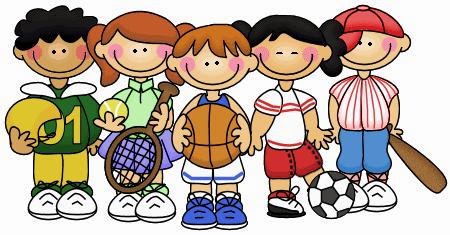 Gym is one of our FAVORITE SPECAIL.  We learn different skills. We have pacer that we have to do it every year. We get to do STACAKPLOZA WHICH is a cup stacking that we can do. we even learn new sports that some  students don’t  know how to play so we go over the dercation’s. we get to play different kind of tag. We also have to do tests like pacer. we get to go on the stage when there is something going on in gym. It is rellay cool .  Sometimes we put on 20 min excersice.